Цикличное сбалансированное 10 дневное менюдля обеспечения питанием детей от 7 до 11 лет в Муниципальном бюджетном общеобразовательном учреждении средней общеобразовательной школе №2 р.п. Башмаково Башмаковского района Пензенской областина 2023/2024 учебный год.1 день2 день3 день4 день5 день6 день7 день8 день9 день10 день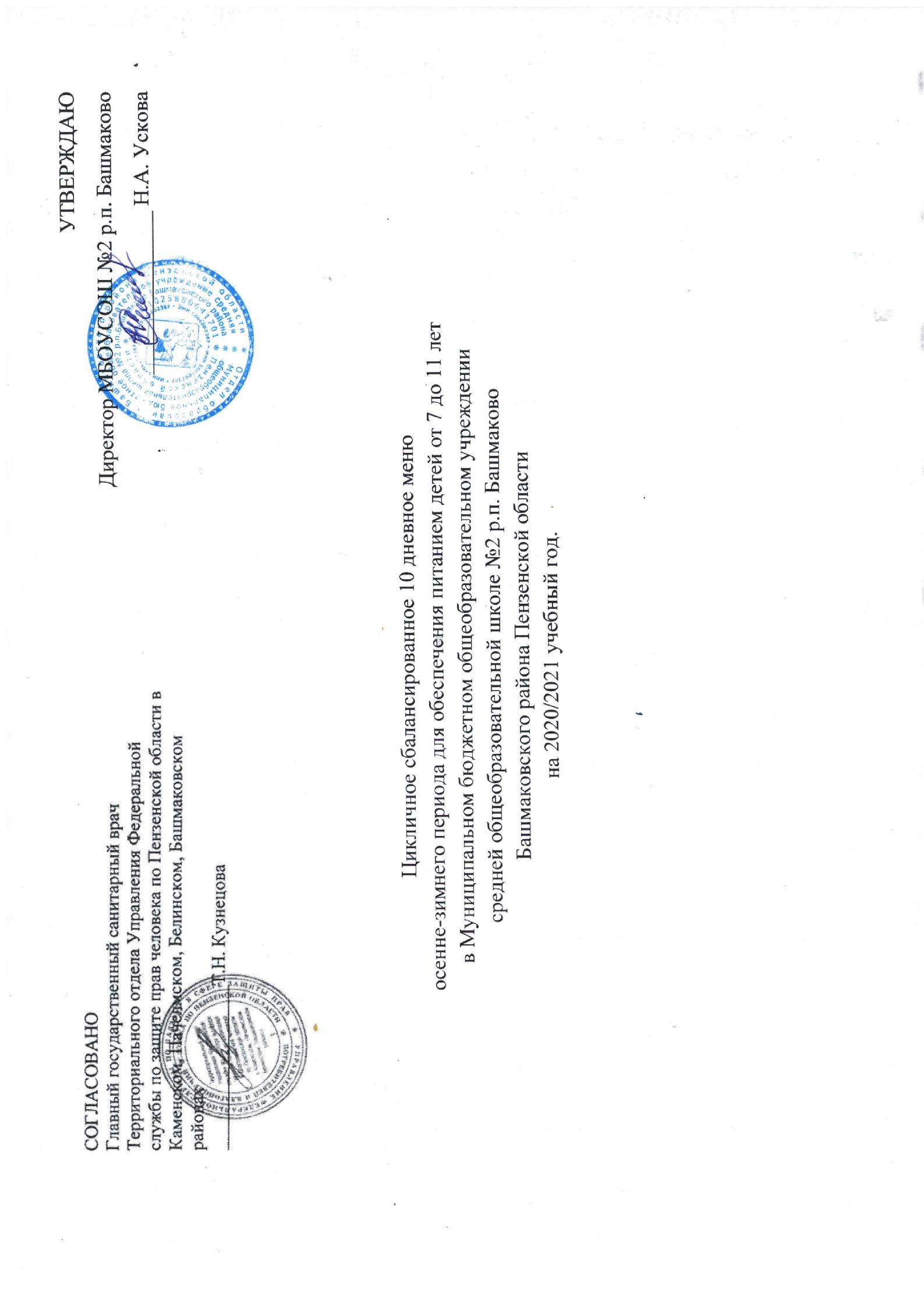 Прием пищи, наименование блюдаМасса
порцииПищевые веществаПищевые веществаПищевые веществаЭнергети-
ческая
ценность,
ккалВитаминыВитаминыВитаминыВитаминыВитамины№
рецеп-
турыСборник
рецептурПрием пищи, наименование блюдаМасса
порцииБелки, гЖиры, гУглевод
ы, гЭнергети-
ческая
ценность,
ккалС, мгВ1, мгВ2, мгА, мгД, мкг№
рецеп-
турыСборник
рецептурЗавтракЗавтракЗавтракЗавтракЗавтракЗавтракЗавтракЗавтракЗавтракЗавтракЗавтракЗавтракЗавтракКАША МАННАЯ ЖИДКАЯ2005.77.728.5213.40.510.060.120.040.101892008ЧАЙ С САХАРОМ185/150.20.115.060.00.000.000.000.000.004302008БАТОН503.81.525.7131.00.000.060.020.000.002008Итого за прием пищи:4509.79.369.2404.40.510.120.140.040.10ОбедОбедОбедОбедОбедОбедОбедОбедОбедОбедОбедОбедОбедСУП КАРТОФЕЛЬНЫЙ С БОБОВЫМИ2004.64.314.9117.03.670.140.050.160.00992008КАША ГРЕЧНЕВАЯ РАССЫПЧАТАЯ1709.66.443.4275.00.000.250.140.030.093232008КОТЛЕТЫ  ДОМАШНИЕ10014.425.012.6332.70.000.210.120.000.002702011ХЛЕБ РЖАНО-ПШЕНИЧНЫЙ ОБОГ. МИКРОНУТРИЕНТАМИ806.43.440.80.00.000.200.000.000.002008КОМПОТ ИЗ СМЕСИ СУХОФРУКТОВ2000.00.023.292.90.000.000.000.000.004022008ПЕЧЕНЬЕ302.32.922.3125.10.000.020.020.000.002008Итого за прием пищи:78037.342.0157.2942.73.670.820.330.190.09Прием пищи, наименование блюдаМасса
порцииПищевые веществаПищевые веществаПищевые веществаЭнергети-
ческая
ценность,
ккалВитаминыВитаминыВитаминыВитаминыВитамины№
рецеп-
турыСборник
рецептурПрием пищи, наименование блюдаМасса
порцииБелки, гЖиры, гУглевод
ы, гЭнергети-
ческая
ценность,
ккалС, мгВ1, мгВ2, мгА, мгД, мкг№
рецеп-
турыСборник
рецептурЗавтракЗавтракЗавтракЗавтракЗавтракЗавтракЗавтракЗавтракЗавтракЗавтракЗавтракЗавтракЗавтракКАША "ДРУЖБА"2006.09.126.7220.50.780.080.170.050.091902008ВАФЛИ250.70.819.388.50.000.010.010.000.002008ЧАЙ С ЛИМОНОМ2000.10.013.555.71.040.000.000.000.003772011Итого за прием пищи:4256.89.959.5364.71.820.090.180.050.09ОбедОбедОбедОбедОбедОбедОбедОбедОбедОбедОбедОбедОбедЩИ ИЗ СВЕЖЕЙ КАПУСТЫ С КАРТОФЕЛЕМ2001.44.06.869.69.600.040.030.160.00842008МАКАРОННЫЕ ИЗДЕЛИЯ ОТВАРНЫЕ1705.94.737.6222.80.000.070.020.030.093092011ГУЛЯШ10014.719.03.6244.42.410.060.110.080.002602011НАПИТОК ИЗ ПЛОДОВ ШИПОВНИКА2000.70.324.4103.0200.000.010.000.160.004412008ХЛЕБ РЖАНО-ПШЕНИЧНЫЙ ОБОГ. МИКРОНУТРИЕНТАМИ806.43.40.040.80.000.200.000.000.002008ЯБЛОКО1650.70.716.277.616.500.050.030.010.002008Итого за прием пищи:91529.832.188.6758.2228.510.430.190.440.09Прием пищи, наименование блюдаМасса
порцииПищевые веществаПищевые веществаПищевые веществаЭнергети-
ческая
ценность,
ккалВитаминыВитаминыВитаминыВитаминыВитамины№
рецеп-
турыСборник
рецептурПрием пищи, наименование блюдаМасса
порцииБелки, гЖиры, гУглевод
ы, гЭнергети-
ческая
ценность,
ккалС, мгВ1, мгВ2, мгА, мгД, мкг№
рецеп-
турыСборник
рецептурЗавтракЗавтракЗавтракЗавтракЗавтракЗавтракЗавтракЗавтракЗавтракЗавтракЗавтракЗавтракЗавтракЯЙЦА ВАРЕНЫЕ405.04.50.361.30.000.020.150.100.892092011БУТЕРБРОД С СЫРОМ508.66.720.6178.40.600.050.080.060.0032008КОФЕЙНЫЙ НАПИТОК С МОЛОКОМ2003.33.126.5148.00.520.040.110.020.003792011Итого за прием пищи:29016.914.347.4387.71.120.110.340.180.89ОбедОбедОбедОбедОбедОбедОбедОбедОбедОбедОбедОбедОбедСАЛАТ ВИТАМИННЫЙ (1-ЫЙ ВАРИАНТ)801.03.97.168.27.720.020.020.260.00412008РАССОЛЬНИК ЛЕНИНГРАДСКИЙ2001.84.213.197.75.360.060.050.160.00962011ПЮРЕ КАРТОФЕЛЬНОЕ1703.65.524.3167.711.770.140.120.040.093122011ПТИЦА, ТУШЕННАЯ В СОУСЕ С ОВОЩАМИ1007.811.01.0133.90.710.030.060.200.003082008ХЛЕБ РЖАНО-ПШЕНИЧНЫЙ ОБОГ. МИКРОНУТРИЕНТАМИ806.43.440.8184.00.000.200.000.000.002008ЧАЙ С ЛИМОНОМ2000.10.013.555.71.040.000.000.000.003772011Итого за прием пищи:83020.728.099.8707.226.600.450.250.660.09Прием пищи, наименование блюдаМасса
порцииПищевые веществаПищевые веществаПищевые веществаЭнергети-
ческая
ценность,
ккалВитаминыВитаминыВитаминыВитаминыВитамины№
рецеп-
турыСборник
рецептурПрием пищи, наименование блюдаМасса
порцииБелки, гЖиры, гУглевод
ы, гЭнергети-
ческая
ценность,
ккалС, мгВ1, мгВ2, мгА, мгД, мкг№
рецеп-
турыСборник
рецептурЗавтракЗавтракЗавтракЗавтракЗавтракЗавтракЗавтракЗавтракЗавтракЗавтракЗавтракЗавтракЗавтракЗАПЕКАНКА ИЗ ТВОРОГА15016.110.513.7221.20.170.030.180.060.142232011КАКАО С МОЛОКОМ2003.83.724.3146.80.520.030.110.020.003822011Итого за прием пищи:35019.914.238.0368.00.690.060.290.080.14ОбедОбедОбедОбедОбедОбедОбедОбедОбедОбедОбедОбедОбедСУП КРЕСТЬЯНСКИЙ С КРУПОЙ2001.54.18.275.96.400.040.030.160.00982011КАПУСТА ТУШЕНАЯ1704.24.217.9135.937.240.060.090.130.093212011ХЛЕБ РЖАНО-ПШЕНИЧНЫЙ ОБОГ. МИКРОНУТРИЕНТАМИ806.43.440.8184.00.000.200.000.000.002008НАПИТОК АПЕЛЬСИНОВЫЙ2000.20.025.7105.013.000.010.000.000.004362008БАНАН2003.01.042.0192.020.000.080.100.050.002008Итого за прием пищи:85015.312.7134.6692.876.640.390.220.340.09Прием пищи, наименование блюдаМасса
порцииПищевые веществаПищевые веществаПищевые веществаЭнергети-
ческая
ценность,
ккалВитаминыВитаминыВитаминыВитаминыВитамины№
рецеп-
турыСборник
рецептурПрием пищи, наименование блюдаМасса
порцииБелки, гЖиры, гУглевод
ы, гЭнергети-
ческая
ценность,
ккалС, мгВ1, мгВ2, мгА, мгД, мкг№
рецеп-
турыСборник
рецептурЗавтракЗавтракЗавтракЗавтракЗавтракЗавтракЗавтракЗавтракЗавтракЗавтракЗавтракЗавтракЗавтракКАША ОВСЯНАЯ "ГЕРКУЛЕС" ВЯЗКАЯ2007.89.931.8255.50.500.170.140.040.101842008ЧАЙ С ЛИМОНОМ2000.10.013.555.71.040.000.000.000.003772011БАТОН604.51.730.8157.20.000.070.020.000.002008Итого за прием пищи:46012.411.676.1468.41.540.240.160.040.10ОбедОбедОбедОбедОбедОбедОбедОбедОбедОбедОбедОбедОбедБОРЩ С КАПУСТОЙ2001.54.08.376.07.000.040.040.180.00822011РИС ОТВАРНОЙ1704.26.044.0255.00.000.040.030.030.123252008РЫБА, ТУШЕННАЯ В ТОМАТЕ С ОВОЩАМИ10010.76.24.5117.11.530.070.070.380.002312008ХЛЕБ РЖАНО-ПШЕНИЧНЫЙ ОБОГ. МИКРОНУТРИЕНТАМИ806.43.440.8184.00.000.200.000.000.002008КАКАО С МОЛОКОМ2003.83.724.3146.80.520.030.110.020.004332008ЯБЛОКО1650.70.716.277.616.500.050.030.010.002008Итого за прием пищи:91527.324.0138.1856.525.550.430.280.620.12Прием пищи, наименование блюдаМасса
порцииПищевые веществаПищевые веществаПищевые веществаЭнергети-
ческая
ценность,
ккалВитаминыВитаминыВитаминыВитаминыВитамины№
рецеп-
турыСборник
рецептурПрием пищи, наименование блюдаМасса
порцииБелки, гЖиры, гУглевод
ы, гЭнергети-
ческая
ценность,
ккалС, мгВ1, мгВ2, мгА, мгД, мкг№
рецеп-
турыСборник
рецептурЗавтракЗавтракЗавтракЗавтракЗавтракЗавтракЗавтракЗавтракЗавтракЗавтракЗавтракЗавтракЗавтракСУП МОЛОЧНЫЙ С МАКАРОННЫМИ ИЗДЕЛИЯМИ2004.64.416.7127.70.520.060.120.020.021122008БАТОН604.51.730.8157.20.000.070.020.000.002008ЧАЙ С САХАРОМ185/150.20.115.060.00.000.000.000.000.004302008Итого за прием пищи:4609.36.262.5344.90.520.130.140.020.02ОбедОбедОбедОбедОбедОбедОбедОбедОбедОбедОбедОбедОбедСАЛАТ ВИТАМИННЫЙ (1-ЫЙ ВАРИАНТ)801.03.97.168.27.720.020.020.260.00412008СУП С РЫБНЫМИ КОНСЕРВАМИ2007.50.313.085.14.990.080.100.260.00872012ГОРОХОВОЕ ПЮРЕ С МАСЛОМ17036.27.975.6527.90.000.980.210.040.121982011КОТЛЕТЫ ДОМАШНИЕ10014.425.012.6332.70.000.210.120.000.002702011ХЛЕБ РЖАНО-ПШЕНИЧНЫЙ ОБОГ. МИКРОНУТРИЕНТАМИ806.43.440.8184.00.000.200.000.000.002008НАПИТОК ИЗ ПЛОДОВ ШИПОВНИКА2000.70.324.4103.0200.000.010.000.160.004412008АПЕЛЬСИН2001.80.416.286.0120.000.080.060.020.002008Итого за прием пищи:103068.041.2189.71 386.9332.711.580.510.740.12Прием пищи, наименование блюдаМасса
порцииПищевые веществаПищевые веществаПищевые веществаЭнергети-
ческая
ценность,
ккалВитаминыВитаминыВитаминыВитаминыВитамины№
рецеп-
турыСборник
рецептурПрием пищи, наименование блюдаМасса
порцииБелки, гЖиры, гУглевод
ы, гЭнергети-
ческая
ценность,
ккалС, мгВ1, мгВ2, мгА, мгД, мкг№
рецеп-
турыСборник
рецептурЗавтракЗавтракЗавтракЗавтракЗавтракЗавтракЗавтракЗавтракЗавтракЗавтракЗавтракЗавтракЗавтракБУТЕРБРОДЫ С МАСЛОМ402.39.115.5153.40.000.030.020.070.1512011ЧАЙ С ЛИМОНОМ2000.10.013.555.71.040.000.000.000.003772011Итого за прием пищи:2402.49.129.0209.11.040.030.020.070.15ОбедОбедОбедОбедОбедОбедОбедОбедОбедОбедОбедОбедОбедРАССОЛЬНИК ЛЕНИНГРАДСКИЙ2001.84.213.197.75.360.060.050.160.00962011РАГУ ОВОЩНОЕ (3 ВАРИАНТ)1702.88.816.9159.313.050.080.070.630.033442012ХЛЕБ РЖАНО-ПШЕНИЧНЫЙ ОБОГ. МИКРОНУТРИЕНТАМИ806.43.440.8184.00.000.200.000.000.002008ЧАЙ С ЛИМОНОМ2000.10.013.555.71.040.000.000.000.003772011ПЕЧЕНЬЕ302.32.922.3125.10.000.020.020.000.002008Итого за прием пищи:68013.419.3106.6621.819.450.360.140.790.03Всего за день:13.419.3106.6621.819.450.360.140.790.03Прием пищи, наименование блюдаМасса
порцииПищевые веществаПищевые веществаПищевые веществаЭнергети-
ческая
ценность,
ккалВитаминыВитаминыВитаминыВитаминыВитамины№
рецеп-
турыСборник
рецептурПрием пищи, наименование блюдаМасса
порцииБелки, гЖиры, гУглевод
ы, гЭнергети-
ческая
ценность,
ккалС, мгВ1, мгВ2, мгА, мгД, мкг№
рецеп-
турыСборник
рецептурЗавтракЗавтракЗавтракЗавтракЗавтракЗавтракЗавтракЗавтракЗавтракЗавтракЗавтракЗавтракЗавтракКАША ОВСЯНАЯ "ГЕРКУЛЕС" ВЯЗКАЯ2007.89.931.8255.50.500.170.140.040.101842008БАТОН604.51.730.8157.20.000.070.020.000.002008КОФЕЙНЫЙ НАПИТОК С МОЛОКОМ2003.33.126.5148.00.520.040.110.020.003792011Итого за прием пищи:46015.614.789.1560.71.020.280.270.060.10ОбедОбедОбедОбедОбедОбедОбедОбедОбедОбедОбедОбедОбедВИНЕГРЕТ ОВОЩНОЙ1001.110.16.9123.74.790.040.030.200.00672011СУП С МАКАРОННЫМИ ИЗДЕЛИЯМИ2002.00.311.958.20.590.040.020.160.001052008ПЮРЕ КАРТОФЕЛЬНОЕ1703.65.524.3167.711.770.140.120.040.093122011ПТИЦА, ТУШЕННАЯ В СМЕТАННОМ СОУСЕ50/5013.619.80.4234.00.560.040.110.060.003122008ХЛЕБ РЖАНО-ПШЕНИЧНЫЙ ОБОГ. МИКРОНУТРИЕНТАМИ806.43.440.8184.00.000.200.000.000.002008КАКАО С МОЛОКОМ2003.83.724.3146.80.520.030.110.020.004332008БАНАН1502.30.831.5144.015.000.060.080.040.002008Итого за прием пищи:100032.843.6140.11 058.433.230.550.470.520.09Прием пищи, наименование блюдаМасса
порцииПищевые веществаПищевые веществаПищевые веществаЭнергети-
ческая
ценность,
ккалВитаминыВитаминыВитаминыВитаминыВитамины№
рецеп-
турыСборник
рецептурПрием пищи, наименование блюдаМасса
порцииБелки, гЖиры, гУглевод
ы, гЭнергети-
ческая
ценность,
ккалС, мгВ1, мгВ2, мгА, мгД, мкг№
рецеп-
турыСборник
рецептурЗавтракЗавтракЗавтракЗавтракЗавтракЗавтракЗавтракЗавтракЗавтракЗавтракЗавтракЗавтракЗавтракЗАПЕКАНКА ИЗ ТВОРОГА15025.916.620.6341.10.280.050.280.070.092242008КАКАО С МОЛОКОМ2003.83.724.3146.80.520.030.110.020.003822011Итого за прием пищи:35029.720.344.9487.90.800.080.390.090.09ОбедОбедОбедОбедОбедОбедОбедОбедОбедОбедОбедОбедОбедСАЛАТ ВИТАМИННЫЙ (1-ЫЙ ВАРИАНТ)801.03.97.168.27.720.020.020.260.00412008ЩИ ИЗ СВЕЖЕЙ КАПУСТЫ С КАРТОФЕЛЕМ2001.40.26.834.79.600.040.030.160.00842008ПЛОВ ИЗ ПТИЦЫ17020.315.531.3346.212.440.090.000.250.003112008КОМПОТ ИЗ СМЕСИ СУХОФРУКТОВ2000.00.023.292.90.000.000.000.000.004022008ХЛЕБ РЖАНО-ПШЕНИЧНЫЙ ОБОГ. МИКРОНУТРИЕНТАМИ806.43.440.8184.00.000.200.000.000.002008Итого за прием пищи:73029.123.0109.2726.029.760.350.050.670.00Прием пищи, наименование блюдаМасса
порцииПищевые веществаПищевые веществаПищевые веществаЭнергети-
ческая
ценность,
ккалВитаминыВитаминыВитаминыВитаминыВитамины№
рецеп-
турыСборник
рецептурПрием пищи, наименование блюдаМасса
порцииБелки, гЖиры, гУглевод
ы, гЭнергети-
ческая
ценность,
ккалС, мгВ1, мгВ2, мгА, мгД, мкг№
рецеп-
турыСборник
рецептурЗавтракЗавтракЗавтракЗавтракЗавтракЗавтракЗавтракЗавтракЗавтракЗавтракЗавтракЗавтракЗавтракЯЙЦА ВАРЕНЫЕ405.04.50.361.30.000.020.150.100.892092011БУТЕРБРОД С СЫРОМ508.66.720.6178.40.600.050.080.060.0032008ЧАЙ С САХАРОМ185/150.20.115.060.00.000.000.000.000.004302008Итого за прием пищи:29013.811.335.9299.70.600.070.230.160.89ОбедОбедОбедОбедОбедОбедОбедОбедОбедОбедОбедОбедОбедБОРЩ С КАПУСТОЙ2001.54.08.376.07.000.040.040.180.00822011МАНТЫ СО СМЕТАНОЙ1700.21.40.214.20.010.000.010.010.002702011ХЛЕБ РЖАНО-ПШЕНИЧНЫЙ ОБОГ. МИКРОНУТРИЕНТАМИ806.43.440.80.00.000.200.000.000.002008НАПИТОК ИЗ ПЛОДОВ ШИПОВНИКА2000.70.324.4103.0200.000.010.000.160.004412008ЯБЛОКО1650.70.716.277.616.500.050.030.010.002008Итого за прием пищи:8159.59.889.9270.8223.510.300.080.360.00